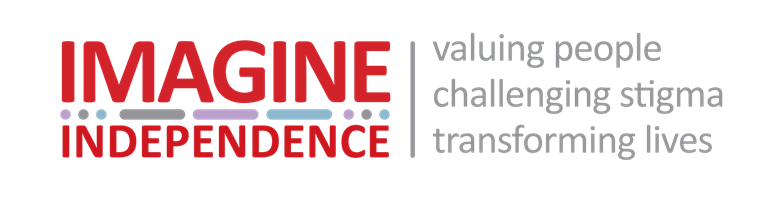 REDBRIDGE VOLUNTEERING ROLE DESCRIPTION Role:			Volunteer Responsible to:	Imagine Redbridge Management Team Purpose of the role:	To support adult mental health service users in carrying out group activities within community settings or specified groups onsite at Imagine.Activities include: Taking part in regular sporting activities; Accompanying groups on outings / educational / recreational trips in London; Encouraging and supporting service users in using public transport and accessing local amenities. Main tasks: Meeting up at agreed times and venues to support service users to carry out a regular activitySupporting service users in using public amenities and public transport Enabling service users to make their own decisions and take responsibility for their actions.Attending on-site activities to offer support such as during drop in timesContacting on call staff and management as needed. Other tasks can include:Attending training to help you develop in your roleAttending staff and servicer user meetings on siteCompleting incident reports if neededWe offer you:Induction to volunteering in Redbridge ImagineOn-going support, from Imagine staffSupervision from management teamOut of pocket expenses reimbursedReferencesFurther training where requiredVOLUNTEER ROLE – SKILLS REQUIRED Personal skills and qualitiesAn understanding of the issues that may affect people with mental health issues. Ability to empathise with service usersGood communication skillsAbility to provide emotional and practical support  Be client centred, friendly and approachable Flexible, reliable and trustworthyAbility to work independently and as part of a teamAbility to ask for support and help from others, when neededExperienceAn interest and understanding of mental health issuesPersonal interests that may help in your role: such as taking part in sporting activities, arts, music, gardening, museums, galleries.Adherence to ProceduresUnderstanding of confidentiality and commitment to its principlesAbility to communicate with people from all backgrounds, cultures and being respectful of different viewsWillingness to attend training and support meetings, and feedback ideas for service developmentPositive approach to the promotion of Imagine’s services and ethosAbility to complete monitoring information, timesheets and details of expensesEdited JS.14/01/2020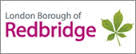 